Доступность для инвалидоввы здесь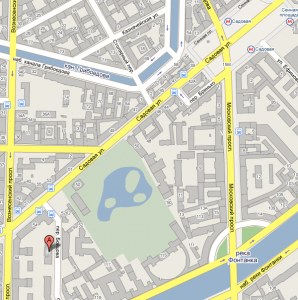 НазваниеАдресТелефон, время работыГосударственное бюджетное общеобразовательное учреждение средняя общеобразовательная школа № 229 Адмиралтейского района Санкт-Петербурга
Санкт-Петербург, пер. Бойцова, д.3, лит. А +7 (812) 417 32 42
часы работы: 9:00-20:00Предоставление доступности объектаПредоставление доступности объектаТелефон +7 (812) 417-32-42 Щитова Людмила Ивановна, вахта +7(812) 417-32-44
Для обращения инвалидов о помощи сопровождения по объектуТелефон +7 (812) 417-32-42 Щитова Людмила Ивановна, вахта +7(812) 417-32-44
Для обращения инвалидов о помощи сопровождения по объектуДоступность представляется
для следующих категорий инвалидов
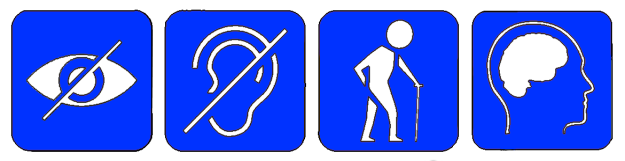 Парковка находится во дворе, заезд с переулка Бойцова. Д.3, лит. Апо тел. +7 (812) 417-32-44 предупредите о своём приезде, охранник откроет вам ворота.
Парковка не оборудована для инвалидов с личным транспортомДоступ категорий инвалидов на объекте по зонам с сопровождениемДоступ категорий инвалидов на объекте по зонам с сопровождениемНаименование зоныДоступность зоны    Подходы к объекту, пути движения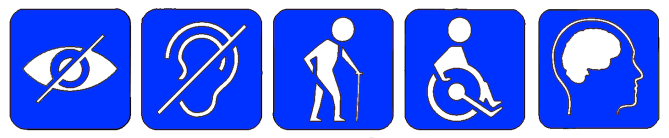     Входной узел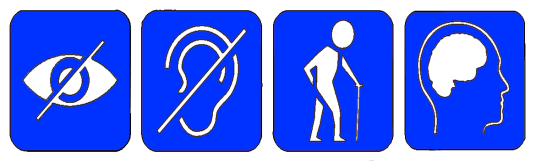     Пути движения внутри здания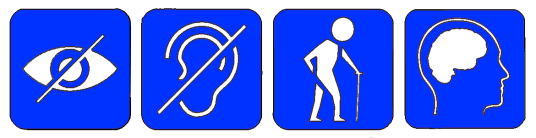     Помещения, место обслуживания инвалидов    Санитарно-гигиенические помещения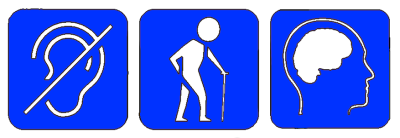     Автостоянки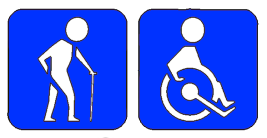 